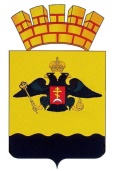 РЕШЕНИЕГОРОДСКОЙ ДУМЫ МУНИЦИПАЛЬНОГО ОБРАЗОВАНИЯ ГОРОД НОВОРОССИЙСКот 24 ноября 2020 года					                                           № 37г. НовороссийскО внесении изменений в решение городской Думы муниципального образования город Новороссийск от 24 сентября 2020 года № 5 «О составе постоянных комитетов городской Думы VII созыва муниципального образования город Новороссийск»Рассмотрев заявление депутата городской Думы                                           VII созыва муниципального образования город Новороссийск по одномандатному избирательному округу № 10 Канакиди Ильи Георгиевича о включении его в состав постоянного комитета городской Думы VII созыва муниципального образования город Новороссийск по законности, правопорядку и правовой защите граждан, заявление депутата городской Думы VII созыва муниципального образования город Новороссийск по одномандатному избирательному округу № 9 Кравченко Андрея Васильевича                           о включении его в состав постоянного комитета городской Думы VII созыва муниципального образования город Новороссийск по социальной политике, в соответствии со статьей 10 Регламента городской Думы муниципального образования город Новороссийск, в соответствии с Уставом муниципального образования город Новороссийск, городская Дума муниципального образования город Новороссийск   р е ш и л а:1. Приложение «Состав комитетов городской Думы VII созыва муниципального образования город Новороссийск» к решению городской Думы муниципального образования город Новороссийск                                 от 24 сентября 2020 года № 5 (в редакции изменений, принятых решением городской Думы VII созыва муниципального образования город Новороссийск от 27 октября 2020 года № 32) изложить в новой редакции (прилагается).2. Контроль за исполнением настоящего решения возложить на председателя городской Думы муниципального образования город Новороссийск А.В. Шаталова.3. Настоящее решение вступает в силу со дня его принятия.Глава муниципального образования                   Заместитель председателя               город Новороссийск                                              городской Думы________________ И.А. Дяченко                         ______________С.Ю. СавотинПриложение                                                                  к решению городской Думы                                                                                    муниципального образования город Новороссийск                                                                                   от 24 ноября 2020 года № 37Состав комитетов городской Думы VII созыва муниципального образования город Новороссийск Заместитель председателя городской Думы                                                                                                                                    С.Ю. СавотинКомитетпо финансово-бюджетнойи экономическойполитикеКомитетпо социальнойполитикеКомитетпо законности, правопорядку      и правовой     защите гражданКомитетпо муниципальнойсобственности,земельнымотношениям, вопросам торговли и       потребительскогорынкаКомитетпо вопросамжилищно-коммунальногохозяйства иградостроительнойполитикиКомитетпо сельскомухозяйствуи социальномуразвитию селаКомитетпо сельскомухозяйствуи социальномуразвитию селаКомитетпо вопросампромышленности, экологии,транспортаи связиКомитетпо вопросампромышленности, экологии,транспортаи связиКомитет               по вопросам       курорта, туризма и спорта                                Ч Л Е Н Ы  К О М И Т Е Т О В:                                Ч Л Е Н Ы  К О М И Т Е Т О В:                                Ч Л Е Н Ы  К О М И Т Е Т О В:                                Ч Л Е Н Ы  К О М И Т Е Т О В:                                Ч Л Е Н Ы  К О М И Т Е Т О В:                                Ч Л Е Н Ы  К О М И Т Е Т О В:                                Ч Л Е Н Ы  К О М И Т Е Т О В:                                Ч Л Е Н Ы  К О М И Т Е Т О В:                                Ч Л Е Н Ы  К О М И Т Е Т О В:1. Кондратьев С.И.2. Панченко С.В.3. Боровская Н.Е.4. Озерин В.П.5. Ярышева И.Н.6. Аврамчук В.Ю.7. Юрченко Л.В.1.Алейникова Г.И.2. Косяков И.В.3. Панченко С.В.4. Шейко В.Н.5. Козырев В.А.6. Ярышева И.Н.7. Кравченко А.В. 1. Антонов А.П.2. Санников С.Е.3. Савотин С.Ю.4. Ташматов И.С.5. Кравченко А.В.6. Косяков И.В.7. Баринов Д.В.8. Болейко В.В.9. Сазонов С.В.10. Ким В.Э.11. Канакиди И.Г. 1. Козырев В.А.2. Канакиди И.Г.3. Середин Г.В.4. Меркулов П.А.5. Филимонов А.В.6. Болейко В.В.7. Ташматов И.С.8. Фомин С.А.9. Ким В.Э.10. Чечель А.А.11. Аврамчук В.Ю.12. Юрченко Л.В.13. Монастырский Д.С.1. Шейко В.Н.2. Середин Г.В.3. Меркулов П.А.4. Козырев В.А.5. Боровская Н.Е.6. Молодцов Д.В.7. Канакиди И.Г.8. Воловик А.В.9. Юрченко Л.В.10. Филимонов А.В.11. Фомин С.А.12. Монастырский Д.С.13. Головаха Д.Н.14. Ермаков А.Г.15. Сазонов С.В.1. Шейко В.Н.2. Середин Г.В.3. Меркулов П.А.4. Козырев В.А.5. Боровская Н.Е.6. Молодцов Д.В.7. Канакиди И.Г.8. Воловик А.В.9. Юрченко Л.В.10. Филимонов А.В.11. Фомин С.А.12. Монастырский Д.С.13. Головаха Д.Н.14. Ермаков А.Г.15. Сазонов С.В.1. Панченко С.В.2. Головаха Д.Н.3. Боровская Н.Е.4. Мустафин Р.Ф.5. Фомин С.А.6. Ермаков А.Г.7. Аврамчук В.Ю.1. Панченко С.В.2. Головаха Д.Н.3. Боровская Н.Е.4. Мустафин Р.Ф.5. Фомин С.А.6. Ермаков А.Г.7. Аврамчук В.Ю.1. Озерин В.П.2. Баринов Д.В.3. Боровская Н.Е.4. Савотин С.Ю.5. Воловик А.В.6. Болейко В.В.7. Чечель А.А.8. Мустафин Р.Ф.9. Зискель А.С.10. Монастырский Д.С.1. Канакиди И.Г.2. Кравченко А.В.3. Козырев В.А.4. Ташматов И.С.5. Воловик А.В.6. Болейко В.В.7. Сазонов С.В.8. Фомин С.А.9. Баринов Д.В.10. Ким В.Э.11. Аврамчук В.Ю.